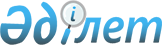 О внесении изменений в решение акима Кызылжарского сельского округа Иргизского района от 30 июня 2011 года № 8 "О наименовании улиц сел Курлыс, Жаныс би, Шенбертал Кызылжарского сельского округа"Решение акима Кызылжарского сельского округа Иргизского района Актюбинской области от 29 декабря 2014 года № 23. Зарегистрировано Департаментом юстиции Актюбинской области 29 января 2015 года № 4188

      В соответствии со статьей 35 Закона Республики Казахстан от 23 января 2001 года «О местном государственном управлении и самоуправлении в Республике Казахстан» и Конституционным Законом Республики Казахстан от 3 июля 2013 года № 121-V «О внесении изменений и дополнений в Конституционный закон Республики Казахстан и в некоторые законодательные акты Республики Казахстан по вопросам исключения противоречий, пробелов, коллизий между нормами права различных законодательных актов и норм, способствующих совершению коррупционных правонарушений, аким Кызылжарского сельского округа Иргизского района РЕШИЛ:

      1. 

Внести в решение акима Кызылжарского сельского округа Иргизского района от 30 июня 2011 года № 8 «О наименовании улиц сел Курлыс, Жаныс би, Шенбертал Кызылжарского сельского округа» (зарегистрированное в Реестре государственной регистрации нормативных правовых актов за № 3-5-138, опубликованное 23 августа 2011 года в районном газете «Ырғыз») следующие изменения:



      по всему тексту решения на государственном языке слова «селолық», «селоларының», «селосының» заменить соответственно словами «ауылдық», «ауылдарының», «ауылының».

      2. 

Контроль за исполнением настоящего решения оставляю за собой.

      3. 

Настоящее решение вводится в действие по истечении десяти календарных дней после дня его первого официального опубликования.

 

 
					© 2012. РГП на ПХВ «Институт законодательства и правовой информации Республики Казахстан» Министерства юстиции Республики Казахстан
				

      Аким Кызылжарского сельского

      округа К. Айткулов